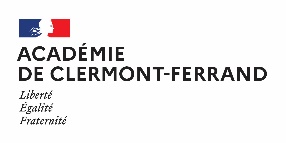 Uniquement pour les candidats ayant passé l'examen dans l'académie de Clermont-FerrandNe concerne pas les diplômes délivrés par les Universités Baccalauréat Général				 CAP Baccalauréat Technologique			 Diplôme National du Brevet* Baccalauréat Professionnel				 Certificat de Formation Générale* Epreuves anticipées du baccalauréat		 Brevet des Métiers d’Art Brevet d’Etude Professionnelles			 Diplôme des Métiers d’Art Brevet d’Initiation Aéronautique			 Certificat de Préposé au Tir Brevet de Technicien				 DTMS				 DSAA Brevet de Technicien Supérieur			 Mention Complémentaire Brevet Professionnel				 Diplôme de Comptabilité et de Gestion Diplôme de Compétence en Langue		 Diplôme Supérieur de Comptabilité et de gestionDocument à retourner à l’adresse suivante accompagné d’une copie de la carte d’identité et d’une enveloppe timbrée au tarif en vigueur et libellée à l’adresse du candidat :Rectorat de l'Académie de Clermont-FerrandDivision des examens et concours3 av. Vercingétorix63033 Clermont-Ferrand cedex 1*Pour le Diplôme National du Brevet et le Certificat de Formation Générale, concernant les sessions antérieures à 2011, s’adresser à la DSDEN (ex IA) du département où a été passé l’examenFournir obligatoirement la copie d'une pièce d'identitéSérie et spécialité : ……………………………………………………………………………………………………………...Année d'obtention : …………………………………………………………………………………………………………….Lieu d'obtention : ……………………………………………………………………………………………………………......(Établissement – département)Nom de famille 	Nom d’usage :	Prénom(s) : ………………………………………………………………………………………………………………………Date de naissance 	Lieu de naissance :	Adresse d’envoi : 	Tél. : 	Mèl : :	Fait à …………………………………………………………………………………, le …………………………………....Signature (obligatoire)